Chủ đề 4: Hình dung về Đông Nam ÁBài 7: Đông Nam Á, Phim và Đế quốcBản dịch không chính thức. Xin xem bản tiếng Anh nếu cần kiểm chứng.Đông Nam Á, phim và đế quốc Chủ nghĩa thực dân Âu-Mỹ từ lâu đã được nhìn nhận là một trong những giai đoạn trọng tâm trong lịch sử Đông Nam Á, nó định ra biên giới, định hình các nền văn hóa, và để lại một di sản lâu dài trong các cấu trúc quyền lực nhà nước. Thật vậy, tất cả các quốc gia Đông Nam Á đều trải qua chế độ thuộc địa chính thức, ngoại trừ trường hợp đáng chú ý là Thái Lan.Sự kiểm soát thuộc địa xuất hiện cùng thời gian với sự phát triển của phim ảnh như một trong những phương tiện truyền thông chủ đạo đối với văn hóa đại chúng trên toàn thế giới, bao gồm cả ở Đông Nam Á. Các nhà quảng bá phim đã thu được lợi nhuận lớn bằng cách phân phối các sản phẩm của Hollywood trên toàn thế giới. Một cách nhanh chóng, phim ảnh cũng mang lại một phương tiện mạnh mẽ cho những tên thực dân cũng như những người bị đô hộ. Các lực lượng đế quốc đã tạo ra các hội đồng phim ảnh, tôn vinh những thành tựu của họ và ghi lại những nền văn hóa của các dân tộc mà họ kiểm soát thông qua phim ảnh. Trong khi đó, người Đông Nam Á bắt đầu truyền bá những thông điệp dân tộc chủ nghĩa và chống thực dân bằng cách tái sử dụng và thay đổi mục tiêu của các kỹ thuật nghệ thuật họ học được từ phim ảnh của phương Tây.Trong kế hoạch bài học này, trọng tâm là hai hình thức phim rất quan trọng để hiểu mối quan hệ giữa điện ảnh và đế quốc; những bộ phim được tạo ra bởi các cơ quan thuộc địa để quảng bá cho chế độ của họ, và những bộ phim được tạo ra hoặc bởi người Đông Nam Á hoặc những người ủng hộ họ. Mặc dù hầu hết các bộ phim dường như vay mượn rất nhiều từ các bộ phim bom tấn của Hollywood, các bộ phim ủng hộ thuộc địa và chống thực dân hoạt động theo cách khá khác nhau, pha trộn những ảnh hưởng toàn cầu và địa phương để thúc đẩy các dự án chính trị cụ thể. Những bộ phim này sẽ vừa duy trì đế quốc, vừa đóng vai trò quan trọng trong sự phát triển của các nền văn hóa quốc gia “hiện đại” vẫn tồn tại cho đến ngày nay.Liên quan đến một trong những nội dung chính của chủ đề bài này, chủ nghĩa khu vực, những bộ phim này sẽ cho thấy cách người Đông Nam Á nhìn nhận bản thân họ không chỉ trong sự đối lập với các cường quốc thực dân, mà còn như một phần của cộng đồng toàn cầu, bao gồm các quốc gia châu Á khác. Nó cũng sẽ cho thấy các lực lượng toàn cầu đóng vai trò quan trọng như thế nào trong việc xác định những gì cấu thành “quốc gia” và một ý tưởng về văn hóa địa phương.Lưu ý: Thành công của bài học này phụ thuộc đáng kể vào sự hợp tác và đóng góp một cáchthực chất từ học sinh. Một thách thức lớn nằm ở việc cụ thể hóa ý tưởng về địa phương, quốc gia và toàn cầu, điều có thể được tạo ra bởi những bộ phim trong thời đại của chủ nghĩa thực dân châu Âu và Mỹ.Tài liệu bổ sungChua, Ai Lin. 2012. ‘Singapore's ‘Cinema-Age’ of the 1930s: Hollywood and the shaping of Singapore modernity’ [Kỷ nguyên điện ảnh của Singapore những năm 1930: Hollywood và việc định hình thời kỳ hiện đại của Singapore].  Inter-Asia Cultural Studies [Tạp chí Nghiên cứu Văn hóa Liên Á], Tập. 13, Số 4,tr. 592-604.Bloom, Peter J. 2008. French Colonial Documentary: Mythologies of Humanitarianism [Phim tư liệu thực dân Pháp: Những huyền thoại về chủ nghĩa nhân văn].   University of Minnesota Press.Coutas, Penelope.  2006. ‘Fame, Fortune, Fantasi: Indonesian Idol and the New Celebrity’ [Danh tiếng, Vận may, Ảo tưởng: Thần tượng Indonesia và Người nổi tiếng mới]. Asian Journal of Communication [Tạp chí Truyền thông châu Á], Tập 16, Số 4, tr. 371-392.De Klerk, Nico. 2016. “The Transport of Audiences”: Making cinema “National” [“Vận chuyển công chúng”: Làm cho điện ảnh trở thành “quốc gia”. Abel, R. và các cộng sự (chủ biên), Early Cinema and the "National” [Điện ảnh thời kỳ đầu và “Quốc gia”.  tr. 101-108.  Bloomington: Indiana University Press.   Hogenkamp, Bert. 1997. ‘Indonesia Calling: A Film on the Crossroads of Four Continents’ [Indonesia vẫy gọi: Bộ phim về ngã giao của bốn lục địa]. Labour History [Tạp chí lịch sử Lao động], Tập 73, tr. 226-231Setijadi-Dunn C., and Barker, T. 2010. ‘Imagining “Indonesia”: Ethnic Chinese Film Producers in Pre-Independence Cinema’ [Hình dung về “Indonesia”: Những nhà sản xuất phim dân tộc thiểu số gốc Hoa trong điện ảnh tiền độc lập].  Asian Cinema [Tạp chí Điện ảnh Châu Á], Tập. 21, Số 2, tr. 25-47.Sorlin, Pierre. 1991. ‘The fanciful French feature films Empire: and the Colonies in the 1930s’ [Đế chế phim truyện Pháp tuyệt vời: và các nền thuộc địa những năm 1930].  French Cultural Studies [Tạp chí Nghiên cứu Văn hóa Pháp], Tập 2, Số 5, tr. 335-351.Tofighian, Nadi. 2008. ‘José Nepomuceno and the Creation of a Filipino National Consciousness’[“José Nepomuceno và sự hình thành ý thức hệ quốc gia Philippines] Film History [Tạp chí Lịch sử phim ảnh], Tập 20, Số 1, tr. 77-94.Chủ đề 4: Hình dung về Đông Nam ÁBài 7: Đông Nam Á, phim và đế quốcTiết 1Tiết 2 Chủ đề 4: Hình dung Đông Nam ÁLesson 7: Đông Nam Á, Phim và Đế quốcTài liệu và Tài liệu Phát tayThuật ngữChủ nghĩa thực dân: mối quan hệ giữa người bản địa đa số (hoặc bị cưỡng chế mang đến đó) và một nhóm thiểu số người xâm lược nước ngoài. Các quyết định cơ bản ảnh hưởng đến cuộc sống của người dân thuộc địa được đưa ra và thực hiện bởi các nhà cai trị thực dân trong việc theo đuổi các lợi ích thường được xác định ở một thành phố xa xôi. Từ chối việc thỏa hiệp về văn hóa với những người dân thuộc địa, những người cai trị tin tưởng về sự vượt trội của chính bản thân và nhiệm vụ cao cả được trao của họ trong việc cai trị.Điện ảnh: điện ảnh, hay phim ảnh, là nghệ thuật của hình ảnh chuyển động; là một phương tiện trực quan kể chuyện và phơi bày hiện thựcVăn hóa: hệ thống niềm tin, giá trị, phong tục chung, hành vi và đồ tạo tác mà các thành viên trong xã hội sử dụng sống trong thế giới của họ và với nhau, và được truyền từ thế hệ này sang thế hệ khác thông qua việc học hỏiDutch East Indies/Netherlands East Indies – Đông Ấn Hà Lan: tên gọi cũ (trong giai đoạn 1798 - 1945) của Indonesia.Đế quốc: quan hệ quyền lực mở rộng trên các không gian lãnh thổ mà họ không có chủ quyền pháp lý trước đó cũng không được trao chủ quyền pháp lý, và trong một hoặc nhiều lĩnh vực kinh tế, chính trị và văn hóa, những quan hệ quyền lực này giành lấy quyền lãnh đạo trong các lĩnh vực đó cho mục đích khai thác hoặc tích lũy giá trị.Chủ nghĩa dân tộc: thuật ngữ “chủ nghĩa dân tộc” hay “dân tộc chủ nghĩa” thường được sử dụng để mô tả hai hiện tượng: (1) thái độ mà các thành viên của một quốc gia có khi họ quan tâm đến bản sắc dân tộc của mình và (2) những hành động mà các thành viên của một quốc gia thực hiện khi tìm cách để đạt được (hoặc duy trì) quyền tự chủTài liệu 1: Đoạn phim quảng cáo cho bộ phim Đông Dương [Indochine]Tài liệu 1: Đoạn phim quảng cáo của bộ phim Đông dươngVideo clip (2 phút 1 giây)https://www.youtube.com/watch?v=FxMoREEix6Q Nguồn: Video DetectiveLưu ý: Video chiếu cảnh hôn trong khoảng thời gian 0: 59-1: 01. Giáo viên thận trọng cân nhắc việc liệu có phù hợp để chiếu phần này của clip không.Bối cảnh của bộ phim Đông Dương:Đông Dương [Indochine] là một bộ phim của hãng Sony Pictures Home Entertainment, được sản xuất năm 1992.Bộ phim kể câu chuyện về Elaine, một phụ nữ Pháp sở hữu những đồn điền cao su lớn và Camille, cô con gái nuôi người Việt của cô. Cả hai người phụ nữ đều cùng yêu một sĩ quan hải quân Pháp trong cuộc nổi dậy chống lại chế độ thực dân Pháp ở Việt Nam.Đạo diễn của bộ phim là Regis Wargnier và những diễn viên chính bao gồm Catherine Deneuve, Vincent Perez, Phạm Linh Đan, Jean Yanne và Dominique Blanc.Năm 1993 bộ phim đã nhận được nhiều giải thưởng quốc tế bao gồm giải thưởng phim nói tiếng nước ngoài hay nhất tại giải thưởng Viện hàn lâm (US Academy Awards – cũng thường được gọi là Giải thưởng Oscar)  và giải thưởng Quả cầu vàng [Golden Globes Awards] cũng như một số giải thưởng Cesar của Pháp.Câu hỏi hướng dẫn cho thảo luận trên lớp:• Các em nghĩ gì hoặc cảm thấy gì khi xem đoạn phim quảng cáo này?• Các em nhận thấy mối quan hệ giữa Đông Nam Á và Châu Âu là như thế nào?• Các em nhận thấy mối quan hệ nào giữa nam và nữ?• Ai hoặc nhân vật nào dường như đang kiểm soát?• Ở đây liệu có mối xung đột nào không?Các yếu tố có thể làm nổi bật:Bộ phim này cho thấy một số khía cạnh của chủ nghĩa thực dân châu Âu ở Đông Nam Á, đặc biệt là sự thống trị chính trị, mối quan hệ phức tạp giữa người châu Âu và người Đông Nam Á và xung đột bạo lực.• Phản ứng của người Việt đối với người phụ nữ châu Âu do Catharine Deneuve đóng vai (0:33)• Mối tình tay ba lãng mạn giữa người đàn ông châu Âu, người phụ nữ châu Âu và cô gái người Việt Nam• Xu hướng mô tả người Việt như các nhóm lớn, ví dụ: trên đường phố (0:12), trên thuyền (1:14)• Đồng phục của sĩ quan Pháp• Quần áo, trang phục• Đảng Pháp (1:09)• Trang phục của cô gái Việt Nam, đôi khi là phong cách phương Tây và đôi khi là phong cách của người Việt Nam• Tình bạn giữa cô gái người Việt Nam và người phụ nữ Pháp (0:44, 0:48, 1:08): họ có mối quan hệ mẹ con qua việc nhận con nuôi• Người phụ nữ Việt Nam thực hiện dấu thánh giá (1:21)• Hút thuốc phiện (1:24)Tài liệu 2: Bản đồ các đế quốc ở Đông Nam Á năm 1930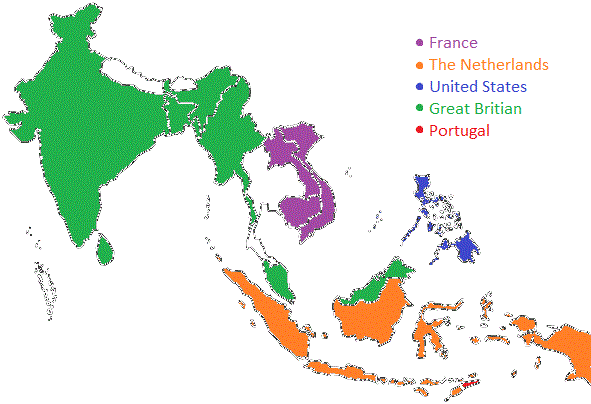 Các quốc gia bị kiểm soát:• Miến Điện: 1824-1948• Campuchia (Đông Dương): 1887-1947• Indonesia: 1800-1949• Lào (Đông Dương): 1887-1947• Malaysia: 1874-1957• Philippines: 1521-1898 (Tây Ban Nha), 1898-1946 (Hoa Kỳ)• Singapore: 1819-1959• Thái Lan: chưa chính thức là thuộc địa• Việt Nam (Đông Dương): 1887-1947Tài liệu 3: Đoạn phim quảng cáo bộ phim của J. C. LamsterĐoạn phim quảng cáo bộ phim của J.C. Lamster do Viện Thuộc địa Amsterdam sản xuất (3 phút 38 giây)https://www.youtube.com/watch?v=jrgt83wPGiMNguồn: Beeldvoorbeeld ** Lưu ý: Tắt âm thanh để phim có thể được chiếu không lời như ban đầu nó được dự địnhBối cảnh của bộ phim:Hiệp hội Viện thuộc địa Amsterdam [Koloniaal Instituut in Amsterdam] được thành lập năm 1910 như một trung tâm thúc đẩy khoa học, giáo dục, thương mại và sản xuất. Lo lắng về sự thiếu quan tâm đến các thuộc địa của Hà Lan, đặc biệt là Đông Ấn (nay là Indonesia), những người sáng lập Hiệp hội nhìn nhận Viện Thuộc địa như một trung tâm thu thập dữ liệu và truyền bá kiến ​​thức về các lãnh thổ hải ngoại của Hà Lan.Năm 1911, Viện đã tiếp cận J.C. Lamster, một chỉ huy quân đội ở Đông Ấn Hà Lan, người có kiến ​​thức sâu sắc về thuộc địa, người dân và phong tục của họ trong một đợt nghỉ của ông.J.C. Lamster được gửi đến Pathé, Paris, tham gia khóa học nhập môn cấp tốc về làm phim. Sau đó, ông được giao nhiệm vụ làm phim về Đông Ấn. Các tài liệu nhiếp ảnh và điện ảnh bao gồm một loạt các chủ đề như thiên nhiên, phong tục và truyền thống địa phương, ngành công nghiệp địa phương, cuộc sống hàng ngày của người dân châu Âu và các dân tộc bản địa, cơ sở hạ tầng, giáo dục, vệ sinh và chăm sóc sức khỏe, và cây trồng thu lợi trong số những chủ đề khác.Câu hỏi hướng dẫn cho thảo luận trên lớpNgười ta có thể định nghĩa và mô tả đặc tính của những bộ phim thuộc địa như thế nào?Phim thuộc địa thể hiện chủng tộc và văn hóa như thế nào?Các bộ phim thuộc địa có cho phép đưa vào chút nào tiếng nói bản địa Đông Nam Á không?Liệu những bộ phim thuộc địa có khả năng gây ảnh hưởng lớn như những bộ phim Hollywood hay những bộ phim nổi tiếng không?Các yếu tố có thể làm nổi bật trong cuộc thảo luận sau khi làm việc nhómPhần lớn của bộ phim tập trung vào giao thông, đường sắt, đường bộ, xe hơi, vận tải bằng ngựa, vvViệc làm nông và cây cối thường được chiếu.Chỉ có một vài người Indonesia xuất hiện trong phim và thật khó để thấy rõ họ.Việc tập trung vào cơ sở hạ tầng và nông nghiệp là để nhằm chỉ ra người Hà Lan đã cải thiện cuộc sống ở Indonesia như thế nào.Tuy nhiên, đây không thực sự là một bộ phim về người dân Indonesia và bộ phim cũng không cố gắng đưa vào quan điểm của người Indonesia.• Tài liệu 4: Lựa chọn áp phích phimKris Mataram là một bộ phim của năm 1940, được sản xuất bởi đạo diễn người Indonesia gốc Hoa, Njoo Cheong Seng, kể lại câu chuyện tình lãng mạn về một phụ nữ quý tộc người Central Java.Áp phích quảng cáo thứ nhất từ bộ phim Kris Mataram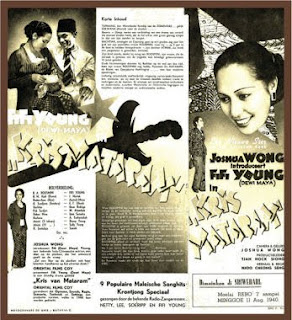 Nguồn: https://en.wikipedia.org/wiki/Kris_Mataram Áp phích quảng cáo thứ hai từ bộ phim Kris Mataram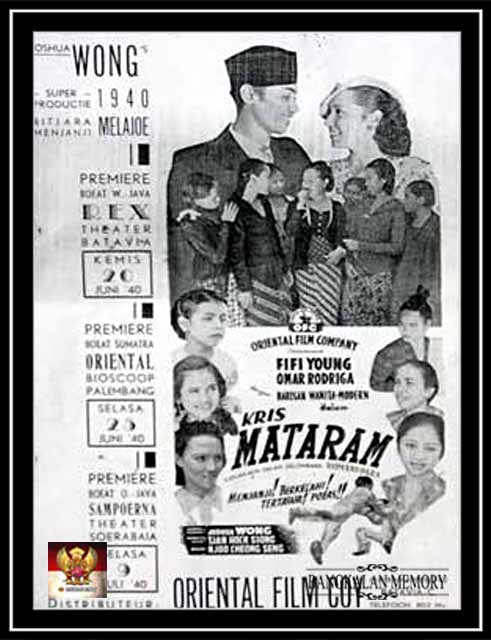 Nguồn https://commons.wikimedia.org/wiki/File:Kris-mataram-fifi-young.jpgÁp phích quảng cáo thứ ba từ bộ phim Rentjong Atjeh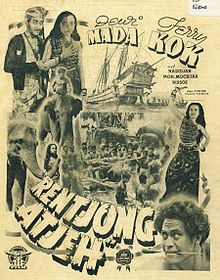 Nguồn: https://en.wikipedia.org/wiki/Rentjong_AtjehTài liệu 5: Indonesia vẫy gọi [Indonesia Calling] Indonesia vẫy gọi [Indonesia Calling] là bộ phim được Joris Ivens sản xuất vào năm 1946.Video file (22 phút 52 giây)https://www.youtube.com/watch?v=iAzfM9cQvZQNguồn: wwssjjBối cảnh của bộ phim:• Indonesia Calling [Indonesia vẫy gọi] là một bộ phim năm 1945-1946, được thực hiện bởi nhà sản xuất phim tài liệu người Hà Lan, Joris Ivens.• Joris Ivens là ủy viên phụ trách phim của Đông Ấn Hà Lan.• Bộ phim được quay tại Sydney, Úc.• Bộ phim ghi lại cách các thủy thủ và công nhân trên bờ từ chối phục vụ các tàu Hà Lan (được gọi là "Black Armada" – Armada Đen) chở vũ khí và đạn dược được gửi đến để đàn áp phong trào độc lập của Indonesia.• Bộ phim tài liệu của Ivens dần trở thành biểu tượng của việc bảo vệ nền độc lập của Indonesia ngay cả đối với những người chưa xem phimCâu hỏi hướng dẫn cho thảo luận trên lớp• Liệu chủ nghĩa dân tộc của Đông Nam Á có thể được thúc đẩy bởi một nhà thực dân?• Chủ nghĩa thực dân châu Âu đã ảnh hưởng đến chủ nghĩa dân tộc của Đông Nam Á như thế nào?Tài liệu phát tay 1: Phân tích video của J.C. Lamster https://www.youtube.com/watch?v=jrgt83wPGiMBối cảnh của bộ phim:Hiệp hội Viện thuộc địa Amsterdam [Koloniaal Instituut in Amsterdam] được thành lập năm 1910 như một trung tâm thúc đẩy khoa học, giáo dục, thương mại và sản xuất. Lo lắng về sự thiếu quan tâm đến các thuộc địa của Hà Lan, đặc biệt là Đông Ấn (nay là Indonesia), những người sáng lập Hiệp hội nhìn nhận Viện Thuộc địa như một trung tâm thu thập dữ liệu và truyền bá kiến ​​thức về các lãnh thổ hải ngoại của Hà Lan.Năm 1911, Viện đã tiếp cận J.C. Lamster, một chỉ huy quân đội ở Đông Ấn Hà Lan, người có kiến ​​thức sâu sắc về thuộc địa, người dân và phong tục của họ trong một đợt nghỉ của ông.J.C. Lamster được gửi đến Pathé, Paris, tham gia khóa học nhập môn cấp tốc về làm phim. Sau đó, ông được giao nhiệm vụ làm phim về Đông Ấn. Các tài liệu nhiếp ảnh và điện ảnh bao gồm một loạt các chủ đề như thiên nhiên, phong tục và truyền thống địa phương, ngành công nghiệp địa phương, cuộc sống hàng ngày của người dân châu Âu và các dân tộc bản địa, cơ sở hạ tầng, giáo dục, vệ sinh và chăm sóc sức khỏe, và cây trồng thu lợi trong số những chủ đề khác.A. Xem và viết ra những ghi chú về video của J.C. Lamster. Dưới đây là một số khía cạnh của các video mà các em nên đặc biệt chú ý:1. Các loại phương tiện giao thông được chiếu trong phim2. Các loại tòa nhà được chiếu trong phim3. Quần áo của người Indonesia4. Chân dung người Indonesia_______________________________________________________________________________________________________________________________________________________________________________________________________________________________________________________________________________________________________________________________________________________________________________________________________________________________Em có nghĩ bộ phim này đã thể hiện rất tốt văn hóa Indonesia?______________________________________________________________________________________________________________________________________________________________________________________________________________________________________________________________________________________________________________________________________________________________________________________________________________________________________________________ Tại sao em nghĩ rằng có rất nhiều đường và đường sắt được chiếu trong bộ phim này?______________________________________________________________________________________________________________________________________________________________________________________________________________________________________________________________________________________________________________________________________________________________________________________________________________________________________________________________________________________________________________________________________________________________________________________________________________________________Em có nghĩ bộ phim này sẽ thu hút sự chú ý của khán giả không? Tại sao?______________________________________________________________________________________________________________________________________________________________________________________________________________________________________________________________________________________________________________________________________________________________________________________________________________________________________________________________________________________________________________________________________________________________________________________________________________________________Em có nghĩ bộ phim này sẽ hữu ích trong việc thiết lập sự kiểm soát của Hà Lan ở Indonesia không? Tại sao?______________________________________________________________________________________________________________________________________________________________________________________________________________________________________________________________________________________________________________________________________________________________________________________________________________________________________________________________________________________________________________________________________________________________________________________________________________________________Tài liệu phát tay 2: Phân tích áp phích phimKris Mataram là một bộ phim năm 1940, được sản xuất bởi đạo diễn người Indonesia gốc Hoa, Njoo Cheong Seng, kể lại câu chuyện tình lãng mạn về một phụ nữ quý tộc người Central Java.Rentjong Atjeh là một bộ phim hành động cướp biển được sản xuất năm 1939.Các em thấy những khía cạnh nào của văn hóa phim Hollywood hay phương Tây trong những bức áp phích này?__________________________________________________________________________________________________________________________________________________________________________________________________________________________________________________________________________________________________________________________________________________________________________________________________________________________________________________________________________________________________________________Những khía cạnh nào của văn hóa địa phương Indonesia được thể hiện trong những bộ phim này? ____________________________________________________________________________________________________________________________________________________________________________________________________________________________________________________________________________________________________________________________________________________________________________________________________________________________________________________________________________________________________________________________________________________C. Theo em, những bức áp phích phim này minh họa một cái nhìn tích cực hay tiêu cực về cuộc sống ở Indonesia? Tại sao? Em hãy đưa ra ví dụ cho lập luận của mình. ____________________________________________________________________________________________________________________________________________________________________________________________________________________________________________________________________________________________________________________________________________________________________________________________________________________________________________________________________________________________________________________________________________________________________________________________________________________________________________________________________________________________________________D. Em có nghĩ rằng trong những áp phích phim này có một sự cân bằng hợp lý về ảnh hưởng toàn cầu mang tính phương Tây và ảnh hưởng của Indonesia bản địa? Tại sao?____________________________________________________________________________________________________________________________________________________________________________________________________________________________________________________________________________________________________________________________________________________________________________________________________________________________________________________________________________________________________________________________________________________________________________________________________________________________________________________________________________________________________________Tài liệu phát tay 3: Hiểu về bộ phim Indonesia vẫy gọi [Indonesia Calling]A. Điền vào chỗ trống với câu trả lời đúng 1.  _____________________ (số) người Indonesia đã lên tàu Esperance Bay từ Úc đến Java để trở thành những người Indonesia đầu tiên thực hiện hành trình này sau Thế chiến II.2. Đại diện của phong trào Công đoàn Australia đã tặng _____________________ (vật) như một món quà cho những người Indonesia thực hiện chuyến đi trên con tàu Esperance Bay.  Người dẫn chuyện đã đưa ra những ví dụ nào cho thấy người Australia “biết rõ về người Indonesia”?________________________________________________________________________________________________________________________________________________________________________________________________________________________________________________________________________________________________________________________________________________________________________________________________________________________________________________________ 4. Những điều nào trong số các quyền tự do dưới đâyKHÔNG được tuyên bố là một phần trong hiến pháp mới của nước Indonesia độc lập?(a.) Tự do Báo chí(b.) Tự do lập Đảng(c.) Tự do ngôn luận(d.) Tự do lập hội5. Tên của điệu nhảy mà người dẫn chuyện tuyên bố đã hơn 1.500 tuổi và có trước khi người Hà Lan hoặc người Bồ Đào Nha đến Java là gì?___________________________________________________________________________6.  Người kể chuyện tuyên bố người Hà Lan đã chiếm của người Indonesia bao nhiêu lợi nhuận?_____________________________________________________________________ (giá trị của tiền tính bằng bảng Anh)7.  Tại sao những thủy thủ người Indonesia đình công? Em hãy giải thích rõ:________________________________________________________________________________________________________________________________________________________________________________________________________________________________________________________________________________________________________________________________________________________________________________________________________________________________________________________________________8.  Có bao nhiêu người lính Hà Lan trên một chiếc thuyền tại một bến cảng của Australia chờ để đến Indonesia? _____________________________________________ (số)9. Những người công nhân Australia và Indonesia đã làm gì để ngăn chặn những chiếc thuyền Hà Lan đó?____________________________________________________________________________________________________________________________________________________________________________________________________________________________________________________________________________________________________________________________________________________________________________________________10.  Một đại diện từ một nước khác lên tiếng ủng hộ độc lập của Indonesia. Đó là người nước nào?____________________________________________________________________11.  Tại sao em nghĩ rằng một nhà làm phim người Hà Lan lại ủng hộ nền độc lập của Indonesia? Em hãy giải thích và đưa ra các ví dụ:________________________________________________________________________________________________________________________________________________________________________________________________________________________________________________________________________________________________________________________________________________________________________________________________________________________________________________________________________12. Theo ý kiến của em, liệu người Indonesia đã có thể hợp tác với người châu Âu hay người Australia như thế nào để thúc đẩy sự nghiệp độc lập?____________________________________________________________________________________________________________________________________________________________________________________________________________________________________________________________________________________________________________________________________________________________________________________________________________________________________________________________________________________________________________________________________________________13.  Em  có nghĩ rằng dạng phim nước ngoài như thế này sẽ có tác động lớn đến chủ nghĩa dân tộc của Indonesia hay tác động đến nền phim ảnh quốc gia của Indonesia?____________________________________________________________________________________________________________________________________________________________________________________________________________________________________________________________________________________________________________________________________________________________________________________________________________________________________________________________________________________________________________________________________________________Môn họcLịch sử/Khoa học xã hội/Nghiên cứu văn hoáLịch sử/Khoa học xã hội/Nghiên cứu văn hoáChủ đề Đông Nam Á, Phim ảnh và Đế quốcĐông Nam Á, Phim ảnh và Đế quốcBậc học Trung học cơ sởTrung học cơ sởÝ tưởng chínhTrong thời kỳ thuộc địa, các cường quốc thực dân cũng như các phong trào dân tộc đã sử dụng phim ảnh để truyền tải thông điệp chính trị tương ứng của họ. Xây dựng trên các yếu tố toàn cầu và địa phương, phim ảnh đóng một vai trò quan trọng trong việc xác định những gì tạo nên  “quốc gia” và ý tưởng về văn hóa địa phương.Trong thời kỳ thuộc địa, các cường quốc thực dân cũng như các phong trào dân tộc đã sử dụng phim ảnh để truyền tải thông điệp chính trị tương ứng của họ. Xây dựng trên các yếu tố toàn cầu và địa phương, phim ảnh đóng một vai trò quan trọng trong việc xác định những gì tạo nên  “quốc gia” và ý tưởng về văn hóa địa phương.Khái niệm chínhCác chính quyền thực dânPhong trào độc lậpVăn hóa địa phương và văn hóa toàn cầuNgành công nghiệp phim ảnhVăn hóa nhạc pop (phổ biến)Các chính quyền thực dânPhong trào độc lậpVăn hóa địa phương và văn hóa toàn cầuNgành công nghiệp phim ảnhVăn hóa nhạc pop (phổ biến)Số lượng tiết học1- 2 tiết/tiết (1 tiết khoảng 50 phút)1- 2 tiết/tiết (1 tiết khoảng 50 phút)Đồ dùng và trang thiết bị cần thiếtThiết bị nghe/nhìn và đường truy cập Internet để phát các video clip (hoặc bản sao các video). Tài liệu tham khảo và tài liệu phát tay Thiết bị nghe/nhìn và đường truy cập Internet để phát các video clip (hoặc bản sao các video). Tài liệu tham khảo và tài liệu phát tay Yêu cầu kiến thức sẵn cóHọc sinh nên có hiểu biết cơ bảnvề phim ảnh, rạp chiếu phim và ý tưởng về văn hóa.Học sinh nên có hiểu biết cơ bảnvề phim ảnh, rạp chiếu phim và ý tưởng về văn hóa.Mục tiêu học tập:Sau khi học xong bài này, học sinh có thể:Mục tiêu học tập:Sau khi học xong bài này, học sinh có thể:Mục tiêu học tập:Sau khi học xong bài này, học sinh có thể:KIẾN THỨCKỸ NĂNGTHÁI ĐỘHiểu được lịch sử các đế quốc thông qua một chủ đề gần gũi: phim ảnhCó thể xác định các sự kiện lịch sử quan trọng trong việc xây dựng các đế quốc, ví dụ đế quốc nào cai trị quốc gia nào và các mốc thời gian của thời kỳ thực dânBiết đánh giá tầm quan trọng của các bộ phim trong việc phổ biến những thông điệp chính trị, bao gồm cả những thông điệp chính trị của các bộ phim địa phương trong việc tạo ra các nền văn hóa ”quốc gia” mới và các phong trào độc lập.Luyện tập kỹ năng nghe, xem và ghi chép.Thực hành nghiên cứu trực tuyến, thảo luận và kỹ năng viết.Phát triển kỹ năng phân tích và phản biện.Trân trọng các cuộc tranh luận về văn hóa địa phương trong sự đối lập với văn hóa toàn cầu.Thảo luận theo cách phản biện về sự khác biệt giữa "chủ nghĩa đế quốc văn hóa" của Hollywood và chủ nghĩa đế quốc chính trị của các đế quốc như nó được thể hiện qua việc sản xuất phim ảnh của thực dân Tôn trọng những nỗ lực của người Đông Nam Á trong việc thích ứng và bản địa hoá những bộ phim quốc tếPhầnTiến trình bài họcTài liệuYêu cầuGiới thiệu[5 phút]Hoạt động tạo tình huống: Đoạn quảng cáo cho bộ phim Indochine [Đông Dương] 1.1 Chiếu đoạn phim quảng cáo1.2 Đặt các câu hỏi sau:• Các em nghĩ gì hoặc cảm thấy gì khi xem đoạn phim quảng cáo này?• Các em nhìn thấy kiểu mối quan hệ nào giữa Đông Nam Á và Châu Âu?• Các em nhìn thấy kiểu mối quan hệ nào giữa nam và nữ?• Ai hoặc nhân vật nào dường như đang nắm quyền kiểm soát?• Ở đó cóCó vẻ có xung đột nào không?1.3 Các điểm có thể làm nổi bật được đề xuất trong Tài liệu 1.1.4 Kết luận rằng bộ phim này cho thấy một số chiều hướng của chủ nghĩa thực dân châu Âu ở Đông Nam Á, đặc biệt là sự thống trị chính trị, mối quan hệ phức tạp giữa người châu Âu và Đông Nam Á và xung đột bạo lực. Bộ phim đưa ra một điểm khởi đầu thú vị để tìm hiểu về lịch sử của chủ nghĩa đế quốc và đế quốc ở Đông Nam Á.Tài liệu 1: Video clip (2 phút 1giây) Video quảng cáo từ bộ phim Pháp Đông Dươnghttps://www.youtube.com/watch?v=FxMoREEix6Q;Lưu ý: Video có cảnh hôn lúc 0:59 - 1:01. Giáo viên nên thận trọng cân nhắc liệu có phù hợp để chiếu phần này của clip không.Hoạt động tạo tình huống đưa học sinh vào trong bài học. Nó đặt nền tảng cho các cuộc thảo luận sau đó về sức mạnh của phim ảnh, một chủ đề có thể liên quan đến học sinh trung học cơ sở, để rọi sáng những thứ mà nếu không được phản ảnh trong phim ảnh thế này có thể bị coi là những sự kiện lịch sử buồn tẻ, ví dụ như đế quốc và chủ nghĩa đế quốc.Phát triển bài[40 phút] Bài giảng của giáo viên: lịch sử điện ảnh và đế quốc• Trong thế kỷ mười chín và hai mươi, một số cường quốc phương Tây nắm quyền kiểm soát các quốc gia Đông Nam Á (Tài liệu 2).• Trong thời gian đó, ngành công nghiệp điện ảnh phát triển nhanh chóng.- Máy quay phim được phát minh vào những năm 1890;- Xưởng phim đầu tiên được xây dựng vào năm 1897;- Rạp đầu tiên chỉ chiếu phim được xây dựng năm: 1906;- Phim truyện đầu tiên sử dụng phim nhiều cuộn: 1906;- Phim có tiếng đầu tiên: 1923.• Mặc dù nhiều quốc gia sản xuất phim ảnh, các thể loại phim chính kịch, phim hành động và cảnh tượng về các địa điểm kỳ thú khiến phim Mỹ trở nên phổ biến nhất.- Năm 1926, có hai mươi chín rạp chiếu phim ở Đông Dương thuộc Pháp. 75% các bộ phim được chiếu là của Mỹ và được biết đến với tên là Phim Mỹ.- Ở nước Singapore tiền chiến tranh, 70% phim được chiếu là của Mỹ so với của Anh chỉ có 16%.- Ở Indonesia thời thuộc địa, bộ phim đầu tiên được trình chiếu là bộ phim được dựng bởi đoàn làm phim người Đức gốc Hà Lan, mang tên Loetoeng Kasaroeng (Chú Khỉ kỳ bí).- Các rạp chiếu phim và việc phân phối phim ảnh cũng rộng khắp.• Một số công ty điện ảnh được thành lập bởi chính quyền thuộc địa. Ví dụ:- Mission Cinématographique de l’Indochine [Cục Phát triển điện ảnh Đông Dương], với các văn phòng ở Hà Nội và Sài Gòn đã nhận được một hợp đồng kéo dài năm năm với chính quyền Pháp để sản xuất tối thiểu 2.700 mét phim mỗi năm. Đến năm 1927, đơn vị này đã phân phối 152 bộ phim thông qua văn phòng các vấn đề kinh tế Đông Dương có trụ sở tại Paris. Ngoài việc sản xuất các thước phim tài liệu và phim ảnh, Indochine Films còn được giao nhiệm vụ chiếu những bộ phim tuyên truyền của Pháp tại các thị trấn và làng mạc trên khắp xứ Đông Dương.- Patronage Laïque Cochinchinois Hội Bảo trợ Nam kỳ Laïque [Hội Bảo trợ Nam kỳ Laïque] là một sáng kiến giáo dục của người Pháp đặt tại Sài Gòn. Với mười ba máy chiếu, tổ chức này đã phát triển một kho lưu trữ có 840 bộ phim và đã chiếu khoảng 5.000 chương trình giải trí. Nhiều trong số những bộ phim này là phim của Mỹ và châu Âu và phim hài. Họ cũng biên soạn và chiếu ít nhất 1.000 phim giáo dục về các chủ đề khác nhau bao gồm cả vệ sinh.- Association Koloniaal Instituut in Amsterdam [Hiệp hội Viện Thuộc địa Amsterdam ] được thành lập năm 1910 như một trung tâm thúc đẩy khoa học, giáo dục, thương mại và sản xuất. Lo lắng về sự thiếu quan tâm đến các thuộc địa của Hà Lan, đặc biệt là Đông Ấn (ngày nay là Indonesia), những người sáng lập Hiệp hội coi Viện nghiên cứu Thuộc địa là một trung tâm thu thập dữ liệu và truyền bá kiến ​​thức về các lãnh thổ hải ngoại của Hà Lan. Họ đặt làm các tài liệu nhiếp ảnh và điện ảnh về một loạt các chủ đề như thiên nhiên, phong tục và truyền thống địa phương, ngành công nghiệp địa phương, cuộc sống hàng ngày của người dân châu Âu và bản địa, cơ sở hạ tầng, giáo dục, vệ sinh và chăm sóc sức khỏe, và cây trồng thu hoa lợi trong số những chủ đề khác.• Yêu cầu học sinh cho ý kiến về lý do tại sao các chính quyền thuộc địa muốn làm phim. Câu trả lời có thể bao gồm:- Không phải vì lợi nhuận như ở Hollywood;- Nhằm mục đích tài liệu hóa và kiểm soát các nền văn hóa địa phương;- Thông thường, nó cho thấy những lợi ích của việc được/bị cai trị bởi chính quyền thuộc địa;- Nó củng cố ý tưởng về thứ bậc chủng tộc;- Nó truyền đạt ý tưởng về “sự tiến bộ” và “cuộc sống hiện đại”, được chính quyền thực dân biến thành có thể.• Trong hoạt động nhóm các em học sinh sẽ phân tích một bộ phim được thực hiện bởi J.C. Lamster, người là một chỉ huy quân đội người Hà Lan, được Viện nghiên cứu Thuộc địa thuê thực hiện các bộ phim về Đông Ấn.3. Hoạt động nhóm: Khám phá dưới sự hướng dẫn và học tập hợp tác3.1. Chia lớp thành các nhóm ba hoặc bốn học sinh.3.2. Phát Tài liệu phát tay 1.3.3. Các nhóm xem phim của J.C. Lamster (Tài liệu 3).3.4. Các nhóm phân chia câu hỏi cho các thành viên và điền vào Tài liệu phát tay (15 phút).3.5. Khơi gợi câu trả lời từ các nhóm.3.6. Nhấn mạnh các điểm sau:• Phần lớn trong bộ phim tập trung vào giao thông, đường sắt, đường bộ, xe hơi, vận tải bằng ngựa, vv• Việc làm nông và cây cối thường được chiếu.• Chỉ có một vài người Indonesia xuất hiện trong phim và thật khó để thấy rõ họ.• Việc tập trung vào cơ sở hạ tầng và nông nghiệp là để nhằm chỉ ra người Hà Lan đã cải thiện cuộc sống ở Indonesia như thế nào.Tuy nhiên, đây không thực sự là một bộ phim về người dân Indonesia và bộ phim cũng không cố gắng đưa vào quan điểm của người Indonesia.4. Thảo luận• Người ta có thể định nghĩa và mô tả đặc tính của những bộ phim thuộc địa như thế nào?• Phim thuộc địa thể hiện chủng tộc và văn hóa như thế nào?• Các bộ phim thuộc địa có cho phép đưa vào chút nào tiếng nói bản địa Đông Nam Á không?• Liệu những bộ phim thuộc địa có khả năng gây ảnh hưởng lớn như những bộ phim Hollywood hay những bộ phim nổi tiếng không?5. Chia sẻ kinh nghiệm cá nhân5.1. Giải thích rằng tất cả các bộ phim cố gắng miêu tả một địa điểm và thời gian cụ thể. Giống như trong bộ phim của Lamster Lam, họ sử dụng công nghệ, ngôn ngữ hoặc các thành phố để truyền tải cảm giác về thời gian và địa điểm.5.2. Chia lớp thành các nhóm ba hoặc bốn học sinh.5.3. Trong mỗi nhóm, học sinh chia sẻ về những bộ phim gần đây mà các em đã xem.• Các em sẽ đặc biệt tập trung vào (1) công nghệ; (2)  địa điểm (nông thôn, thành phố, quốc gia cụ thể); (3) ngôn ngữ được sử dụng (quốc gia/địa phương, thời hiện tại/ngôn ngữ cổ, văn phong trang trọng /văn phong đời thường).• Các em cũng sẽ cố gắng xác định các chủ đề địa phương và toàn cầu.• Các em sẽ cân nhắc liệu các yếu tố này của phim ảnh đương đại giống hay khác với những gì được thể hiện trong phim của J.C Lamster.5.4. Khơi gợi câu trả lời từ các nhóm.Tài liệu 2: Bản đồ các đế quốc ở Đông Nam Á. 1930Tài liệu 3: Đoạn phim ngắn quảng cáo bộ phim của J.C. Lamster (3 phút 38 giây)https://www.youtube.com/watch?v=jrgt83wPGiMTài liệu phát tay 1: Phân tích video của J.C. Lamster Bài giảng của giáo viên giới thiệu khái niệm “chủ nghĩa đế quốc chính trị” trong sự đối lập với “chủ nghĩa đế quốc văn hóa.”Việc thiết kế học tập hợp tác khuyến khích học sinh phát triển các kỹ năng học tập trong môi trường xã hội - hợp tác, giao tiếp, lãnh đạo, theo dõi, phân tích và tổng hợp.Thảo luận nhóm cho phép học sinh  so sánh kinh nghiệm cá nhân với những gì các emđã học trên lớpKết luận [5 phút]6. Kết luận• Trong thời kỳ thuộc địa, trong khi hầu hết các bộ phim đều xa lạ với Đông Nam Á, chúng thường không được sản xuất bởi chế độ thuộc địa mà bởi người Mỹ.• Tuy nhiên, những thông điệp và ảnh hưởng của những bộ phim này có thể một phần giúp củng cố sự kiểm soát của chế độ thuộc địa.• Bộ phim của J.C Lamster minh họa rằng chính quyền thuộc địa một cách nghiêm túc nhìn nhận phim ảnh như một cách để thể hiện cho các nền văn hóa bản địa, để xác định những gì cấu thành nên “sự tiến bộ” và “cuộc sống hiện đại”, và để kiểm soát các quốc gia Đông Nam Á.• Ngay cả sự vui chơi và giải trí cũng có thể là nguồn sức mạnh quan trọng đối với các chế độ đế quốc.• Ngày nay, những bộ phim đương đại vẫn vay mượn rất nhiều từ những bộ phim đầu tiên.7. Gợi ý hoạt động mở rộng ở nhà7.1 Các nhóm có thể hoàn thành bài tập dưới dạng bài tập về nhà và đưa ra câu trả lời với thông tin được trao đổi trong suốt cuộc thảo luận.Phần tóm tắt nhấn mạnh những điểm chính mà học sinh được trông đợi rút ra từ bài học.Các hoạt động mở rộng nhà giúp học sinh củng cố và mở rộng kiến thức thu được.Giới thiệu[5 phút]8. Bài giảng của giáo viên• Trong thời kỳ thuộc địa, không phải tất cả các bộ phim đều được làm ra bởi Hollywood hoặc chính quyền thuộc địa. Một ngành công nghiệp điện ảnh được sản xuất bởi người dân địa phương đã xuất hiện trong thời kỳ này.• Tuy nhiên, thông thường người Trung Quốc hoặc Ấn Độ sống ở Đông Nam Á đã sản xuất những bộ phim này, cho thấy bản chất phức tạp của sự ảnh hưởng mang tính toàn cầu trong ngành này.• Những ví dụ về các bộ phim do người Indonesia gốc Hoa làm là Si Tonjat (1930), Terang Boelan (Trăng tròn, 1937), Impian di Bali (Dreams in Bali [Những giấc mơ ở Bali], 1939) và Rentjong Atjeh (Acehnese Rentjong, 1940)• Ngoài ra, các bộ phim địa phương vẫn bị ảnh hưởng rất nhiều bởi các tác phẩm của Hollywood và phương Tây.• Dù vậy, các nền văn hóa quốc gia khác nhau bắt đầu xuất hiện thông qua các tác phẩm này.• Những bộ phim này thường đóng một vai trò lớn trong các phong trào dân tộc.Bài giảng của giáo viên cung cấp kiến thức và thông tin cơ bản về phim ảnh địa phương và quốc gia, điều sẽ giúp học sinh hoàn thành công việc nhóm.Phát triển bài[40 phút]9. Làm việc nhóm: Phân tích những quảng cáo cho các bộ phim được sản xuất tại địa phương9.1. Chia lớp thành các nhóm ba hoặc bốn học sinh.9.2. Phân phát Tài liệu 4 - ba quảng cáo từ hai bộ phim Kris Mataram và Rentjong Atjeh – và Tài liệu phát tay 2.9.3. Các nhóm chia câu hỏi giữa các thành viên của mình và điền tài liệu phát tay (10 phút).9.4. Gơi khợi câu trả lời từ các nhóm. Câu trả lời gợi ý bao gồm:• Đặc tính Indonesia trong cả hai tấm áp phích:- Áp phích của bộ phim Kris Mataram, đề cập rằng bộ phim “được nói và viết bằng tiếng Malaysia” (Bitjara Menjanji Melayu);- Nữ diễn viên chính, Fifi Young, mặc một chiếc váy truyền thống của người Java được gọi là lurik kebaya;- Những người đàn ông đội mũ của người Malaysia gọi là songkok/kopiah;- Kiểu phông chữ là chữ Java;- Tờ áp phích nói rằng bộ phim bao gồm chín bài hát keroncong nổi tiếng, một phong cách âm nhạc phổ biến của Indonesia;- Các keris Java [thanh kiếm Java] là một biểu tượng mạnh mẽ của văn hóa Java;- Trong bộ phim Rentjong Atjeh, vũ khí địa phương, Acehnese rentjong được chiếu;- Các nhân vật mặc trang phục truyền thống như vải in batik.• Đặc điểm của Hollywood và phương Tây:- Bộ phim Kris Mataram có sự pha trộn giữa tiếng Hà Lan và tiếng Malay;- Bộ phim Kris Mataram cũng chiếu những tư thế lãng mạn phương Tây;- Bộ phim Rentjong Atjeh cho thấy một phong cảnh ngoại lai chung có thể nằm ở Nam Thái Bình Dương hoặc ở nhiều địa điểm khác, một nét đặc trưng của các bộ phim theo phong cách phương Tây;- Bản chất nguyên thủy của người dân địa phương được phóng đại trong bộ phim Rentjong Atjeh; đây cũng là một đặc điểm tiêu biểu của các bộ phim phương Tây về các dân tộc ngoài phương Tây.9.5. Nhấn mạnh rằng:• Các ngành công nghiệp điện ảnh địa phương mới pha trộn phong cách Hollywood và phong cách địa phương.• Ngay cả nếu những tấm áp phích này mượn hình ảnh tiêu cực của các dân tộc không phải người phương Tây, điều được gợi cảm hứng từ các bộ phim phương Tây, chúng cũng đã bắt đầu tạo nên các nền văn hóa quốc gia đặc sắc.Lưu ý: Áp phích các bộ phim của Indonesia có thể được thay thế bằng áp phích các bộ phim được sản xuất tại các quốc gia khác do các đạo diễn địa phương và thể hiểncả những đặc tính toàn cầu và địa phương.10. Làm việc nhóm: Phân tích bộ phim dân tộc Indonesia Calling [Indonesia vẫy gọi]10.1. Đưa ra cái nhìn tổng quan về bộ phim:• Indonesia Calling là một bộ phim được nhà sản xuất phim tài liệu người Hà Lan, Joris Ivens, thực hiện trong các năm 1945-1946.• Joris Ivens là ủy viên phụ trách phim cho Đông Ấn Hà Lan (Nerthelands East Indies)• Bộ phim được quay tại Sydney, Úc.• Bộ phim ghi lại cách các thủy thủ và công nhân trên bờ từ chối phục vụ các con tàu Hà Lan (được gọi là “Black Armada” – Armada Đen) chở vũ khí và đạn dược được gửi để đàn áp phong trào độc lập của Indonesia.• Bộ phim tài liệu của Ivens dần trở thành biểu tượng của việc bảo vệ nền độc lập của Indonesia ngay cả đối với những người chưa xem phim.10.2. Nhấn mạnh sự thật mâu thuẫn rằng một bộ phim “theo chủ nghĩa dân tộc” của người Indonesia được thực hiện bởi một người Hà Lan, người từng là ủy viên phụ trách phim cho Đông Ấn Hà Lan.10.3. Chia lớp thành các nhóm ba hoặc bốn học sinh.10.4. Phân phát Tài liệu phát tay 3.10.5. Xem phim hoặc các phần được chọn của bộ phim.10.6. Các nhóm thảo luận và điền bản phát tay.10.7. Khơi gợi câu trả lời từ các nhóm. Ngoài ra, học sinh có thể trình bày những phát hiện của mình như phần báo cáo cho bài tập về nhà.Tài liệu 4: Chọn áp phích phimTài liệu phát tay 2: Phân tích áp phích phimTài liệu 5: Phim Indonesia Calling [Indonesia vẫy gọi] https://www.youtube.com/watch?v=iAzfM9cQvZQTài liệu phát tay 3: Hiểu về Phim Indonesia Calling [Indonesia vẫy gọi]Việc thảo luận nhóm về các hình ảnh và quảng cáo khuyến khích học sinh đọc và phân tích một cách cẩn thận, hợp tác và chia sẻ trách nhiệm và học cách cải thiện kỹ năng giao tiếp của mình.Việc xem video và thảo luận nhóm giúp thúc đẩy kỹ năng phân tích phản biện và thảo luận quan trọng.Kết luận[5 phút]11. Kết luận11.1 Tóm tắt hoặc làm nổi bật các điểm chính trong hai tiết học vừa qua, bổ sung một số điểm chính từ các cuộc thảo luận.• Phim ảnh được sử dụng cho mục đích giải trí, kinh tế cũng như chính trị.• Trong thời kỳ thuộc địa, phim ảnh được sử dụng bởi các đế quốc thực dân cũng như các phong trào dân tộc để truyền tải thông điệp tương ứng của họ.• Độc lập với các nhà sản xuất và mục tiêu của họ, phim ảnh thường pha trộn đặc điểm toàn cầu và địa phương.• Ngày nay, các bộ phim đương đại vẫn vay mượn rất nhiều từ những bộ phim đầu tiên.12. Gợi ý hoạt động mở rộng ở nhà12.1. Học sinh tạo một blog để đăng những suy ngẫm, nhận xét của các em về phim ảnh Đông Nam Á đương đại.12.2. Học sinh viết mẩu tin hoặc bài nhận xét về một bộ phim Đông Nam Á đương đại. Các em đánh giá xem liệu bao nhiêu phần nội dung, phong cách và hình ảnh được lấy cảm hứng từ phim ảnh phương Tây và Hollywood và bao nhiêu phần mang những đặc tính riêng biệt của địa phương.12.3. Học sinh tạo ra một tờ áp phích cho bộ phim của chính các em - bộ phim phản ánh văn hóa địa phương cùng với các chủ đề phổ biến từ điện ảnh Hollywood - để thu hút khán giả thông thường.Phần tóm tắt nhấn mạnh những điểm chính mà học sinh được trông đợi rút ra từ bài học.Các hoạt động mở rộng ở nhà giúp học sinh củng cố và mở rộng kiến thức có được một cách cụ thể và sáng tạo.